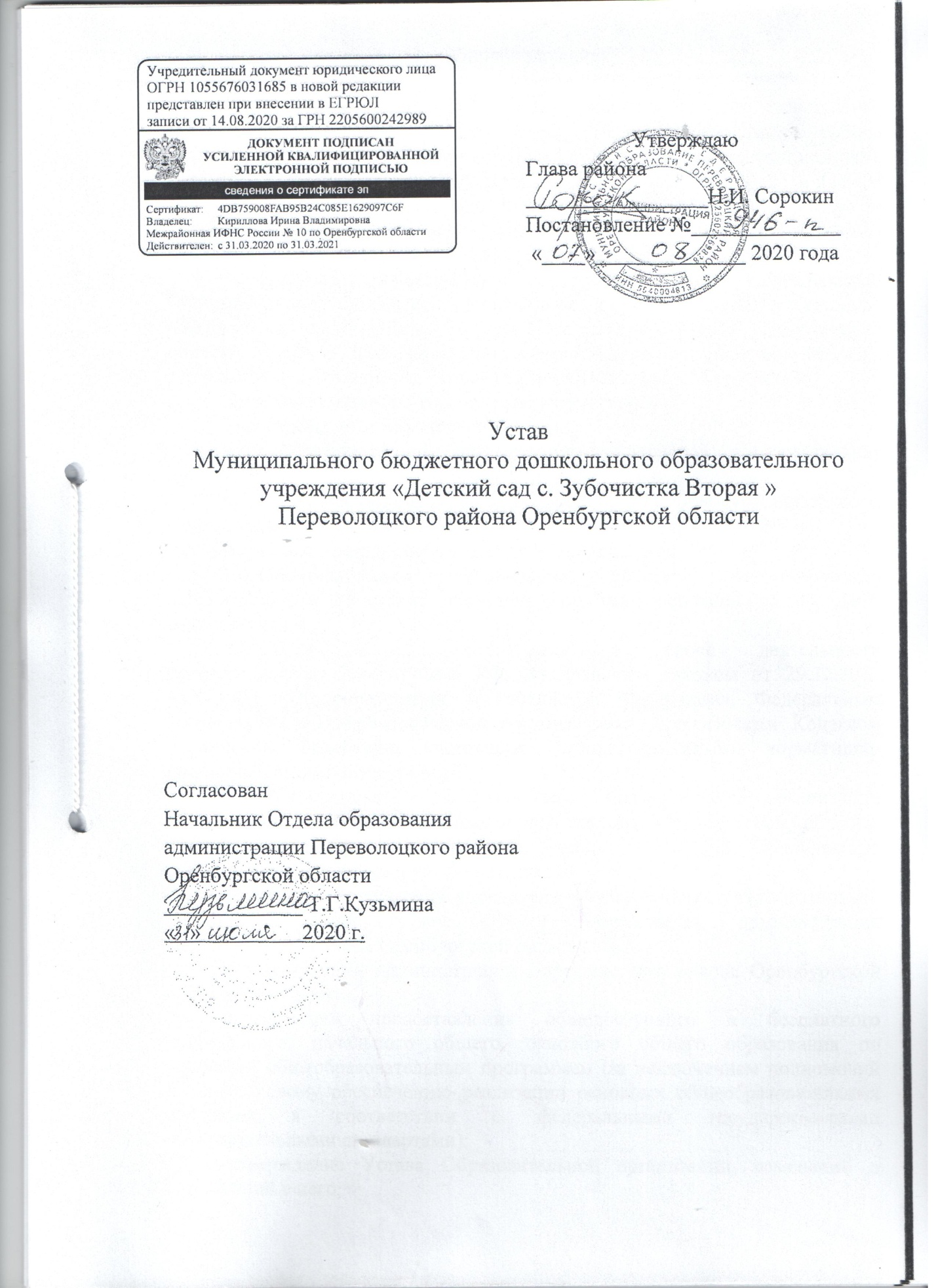 Общие положения1.1. Муниципальное бюджетное дошкольное образовательное учреждение «Детский сад с. Зубочистка Вторая» Переволоцкого района Оренбургской области, (именуемое далее "Образовательная организация"), создается в соответствии с Федеральным законом от 29.12.2012 № 273-ФЗ «Об образовании в Российской Федерации» и Гражданским кодексом Российской Федерации в целях реализации прав граждан на получение бесплатного, общедоступного  дошкольного образования.1.2. Полное наименование образовательной организации: Муниципальное бюджетное дошкольное образовательное учреждение «Детский сад с. Зубочистка Вторая» Переволоцкого района Оренбургской области. Краткое наименование образовательной организации: МБДОУ «Детский сад с. Зубочистка Вторая» - оба наименования равнозначны.Организационно-правовая форма: учреждение. Тип учреждения: бюджетное. Тип образовательной организации: дошкольная образовательная организация.1.3. Образовательная организация является некоммерческой организацией и не ставит извлечение прибыли основной целью своей деятельности.1.4. Образовательная организация в своей деятельности руководствуется Конституцией РФ, Федеральным законом от 29.12.2012 № 273-ФЗ «Об образовании в Российской Федерации», Федеральным законом РФ «О некоммерческой организациях», Гражданским Кодексом Российской Федерации, настоящим Уставом и иными нормативно-правовыми актами всех уровней.1.5. Учредителем и собственником Образовательной организации является администрация Переволоцкого района Оренбургской области. Юридический и фактический адрес Учредителя: 461263, Оренбургская область, п. Переволоцкий, ул. Ленинская, 76. Функции и полномочия учредителя и собственника Образовательной организации осуществляет: Отдел образования администрации Переволоцкого района Оренбургской области.К компетенции администрации Переволоцкого района Оренбургской области относятся:-организация предоставления общедоступного и бесплатного дошкольного, начального общего, основного общего образования по основным общеобразовательным программам (за исключением полномочий по финансовому обеспечению реализации основных общеобразовательных программ в соответствии с федеральными государственными образовательными стандартами);-утверждение Устава Образовательной организации, изменений и дополнений в него;-контроль за использованием имущества, закрепленного за Образовательной организацией на праве оперативного управления;- создание, реорганизация и ликвидация Образовательной организации;-иные полномочия, установленные федеральными законами и нормативными правовыми актами администрации Переволоцкого района Оренбургской области.К компетенции Отдела образования администрации Переволоцкого района Оренбургской области относятся:-назначение на должность и освобождение от должности руководителя Образовательной организации, заключение и прекращение трудового договора с ним;-организация методического и научного обеспечения Образовательной организации, оказание помощи в повышении квалификации работников Образовательной организации;-осуществление контроля по организации учебно-воспитательного процесса, поддержанию в Образовательной организации необходимых условий для обучения, воспитания, охраны жизни и здоровья обучающихся и работников Образовательной организации;-обеспечение содержания зданий и сооружений, обустройство прилегающих к ним территорий; -учет детей, подлежащих обучению по образовательным программам начального общего, основного общего образования;-отмена решений администрации Образовательной организации и приказов директора при условии, если таковые очевидно противоречат действующему законодательству, нормативным документам;-контроль за соблюдением норм охраны труда и техники безопасности, правил охраны жизни и здоровья обучающихся, работников Образовательной организации;-перечисление образовательной организации субсидии на исполнение муниципального задания;-определение перечня особо ценного движимого имущества, закрепленного за Образовательной организацией собственником или приобретенного Образовательной организацией за счет средств, выделенных ей собственником на приобретение такого имущества;-установление порядка определения платы за услуги, относящиеся к основным видам деятельности Образовательной организации, оказываемые ей сверх установленного муниципального задания, а также в случаях, предусмотренных федеральными законами в пределах установленного муниципального задания;-определение порядка составления и утверждения отчета о результатах деятельности Образовательной организации и об использовании закрепленного за ним муниципального имущества;-осуществление контроля за деятельностью образовательной организации по вопросам, отнесенным к ее компетенции.1.6. Образовательная организация является юридическим лицом и находится в ведомственном подчинении отдела образования администрации Переволоцкого района.  Образовательная организация имеет самостоятельный баланс, обособленное имущество, круглую печать со своим наименованием, штампы, бланки со своим наименованием.1.7.  Образовательная организация от своего имени приобретает имущественные и личные неимущественные права, выступает истцом и ответчиком в суде в соответствии с действующим законодательством Российской Федерации.Образовательная организация отвечает по своим обязательствам закрепленным за ней имуществом, за исключением недвижимого имущества и особо ценного движимого имущества, закрепленных за ней учредителем на праве оперативного управления или приобретенных организацией за счет средств, выделенных ей учредителем на приобретение этого имущества.Учредитель не несет ответственности по обязательствам Образовательной организации. Образовательная организация не отвечает по обязательствам учредителя1.10. В Образовательной организации гарантируется получение образования на государственном языке Российской Федерации.1.11. Режим работы образовательной организации: с 8.30 до 16.30 (длительность в группах дошкольного возраста – 8 часовая).Выходные дни: суббота, воскресенье и праздничные дни, установленные законодательством Российской Федерации». 1.12. В Образовательной организации не допускается создание и деятельность организационных структур политических партий, общественно-политических и религиозных движений и организаций (объединений).1.13. Образовательная организация предоставляет безвозмездно медицинской организации ГБУЗ «Переволоцкая РБ» помещение, соответствующее условиям и требованиям для осуществления медицинской деятельности.1.14. Организация питания обучающихся возлагается на Образовательную организацию. Обеспечение питанием обучающихся осуществляется за счет субсидий, выделенных на выполнение муниципального задания и на иные цели, а также за счет доходов от иной приносящей доходы деятельности.1.15. Юридический и фактический адрес: 461274, Оренбургская область, Переволоцкий район, село Зубочистка Вторая , ул. Центральная  20. Адрес электронной почты: nazila1975@gmail.com2. Предмет, цели и виды деятельности Образовательной организации2.1. Основной деятельностью Учреждения является реализация образовательных программ дошкольного образования различной направленности, присмотр и уход за детьми, реализация дополнительных общеразвивающих программ (при наличии соответствующей лицензии).2.2. Основной целью деятельности Образовательной организации является реализация образовательных программ дошкольного образования, присмотр и уход за детьми.2.3. Учреждение осуществляет следующие основные виды деятельности:- предоставление общедоступного бесплатного дошкольного образования;- присмотр и уход за детьми.2.3. Образовательные программы дошкольного образования разрабатываются и утверждаются Образовательной организации в соответствии с федеральным государственным образовательным стандартом дошкольного образования и с учетом соответствующих примерных образовательных программ дошкольного образования.2.4. Образовательная организация вправе осуществлять дополнительные общеразвивающие программы.2.5. Использование при реализации образовательных программ методов и средств обучения и воспитания, образовательных технологий, наносящих вред физическому или психическому здоровью воспитанников, запрещается.2.6. Право на осуществление образовательной деятельности у Образовательной организации возникает с момента получения им лицензии.2.7. Муниципальное задание для Образовательной организации в соответствии с предусмотренными настоящим Уставом основными видами деятельности формирует и утверждает орган, осуществляющий функции и полномочия учредителя. Образовательная организация не вправе отказаться от выполнения муниципального задания.3. Организация образовательного процесса, содержание образования, виды реализуемых образовательных программ дошкольного образования3.1. Образовательная организация свободна в определении содержания образования, выборе учебно-методического обеспечения, образовательных технологий по реализуемым им образовательным программам дошкольного образования. Дошкольное образование является уровнем общего образования. Образовательные программы дошкольного, начального общего, основного общего и среднего общего образования являются преемственными. Нормативный срок обучения по образовательным программам дошкольного образования устанавливается федеральным государственным образовательным стандартом дошкольного образования. 3.2. Содержание образовательного процесса в Образовательной организации определяется образовательной программой дошкольного образования, разрабатываемой и утверждаемой Образовательной организацией самостоятельно в соответствии с федеральным государственным образовательным стандартом дошкольного образования. 3.3. Образовательные программы дошкольного образования реализуются Образовательной организацией, как самостоятельно, так и посредством сетевых форм их реализации. 3.4. Образовательные программы дошкольного образования направлены на разностороннее развитие детей дошкольного возраста с учетом их возрастных и индивидуальных особенностей, в том числе, достижение детьми дошкольного возраста уровня развития, необходимого и достаточного для успешного освоения ими образовательных программ начального общего образования, на основе индивидуального подхода к детям дошкольного возраста и специфичных для детей дошкольного возраста видов деятельности. Освоение образовательных программ дошкольного образования не сопровождается проведением промежуточных аттестаций и итоговой аттестации обучающихся.3.5. При реализации образовательных программ дошкольного образования Образовательная организация свободна в выборе различных образовательных технологий. 3.6. Учебные издания, используемые при реализации образовательных программ дошкольного образования, определяются Образовательной организацией с учетом требований федерального государственного образовательного стандарта дошкольного образования. 3.7. Образовательный процесс в Образовательной организации регламентируется локальными актами по вопросам организации и осуществления образовательной деятельности, разработанными на основании федерального государственного образовательного стандарта дошкольного образования и с учетом СанПиН. Образовательная программа дошкольного образования Образовательной организации реализуется в течение всего времени пребывания воспитанников в Образовательной организации. 3.8. Использование при реализации образовательных программ дошкольного образования методов и средств обучения и воспитания, образовательных технологий, наносящих вред физическому или психическому здоровью обучающихся (воспитанников), запрещается. 3.9. Образовательная программа дошкольного образования обеспечивает развитие личности, мотивации и способностей обучающихся (воспитанников) в различных видах деятельности и охватывает следующие структурные единицы, представляющие определенные направления развития и образования детей: - социально-коммуникативное развитие; - познавательное развитие; - речевое развитие; - художественно-эстетическое развитие; - физическое развитие. 3.10. Конкретное содержание указанных образовательных областей зависит от возрастных и индивидуальных особенностей детей, определяется целями и задачами образовательных программ дошкольного образования и может реализовываться в различных видах детской деятельности. 3.11. При реализации образовательных программ дошкольного образования может проводиться оценка индивидуального развития воспитанников педагогическими работниками Образовательной организации в рамках педагогической диагностики (оценки индивидуального развития детей дошкольного возраста, связанной с оценкой эффективности педагогических действий и лежащей в основе их дальнейшего планирования). При необходимости используется психологическая диагностика развития детей (выявление и изучение индивидуально-психологических особенностей детей), которую проводят квалифицированные специалисты (педагоги-психологи). Участие воспитанников в психологической диагностике допускается только с согласия родителей (законных представителей). Результаты психологической диагностики используются для решения задач психологического сопровождения и проведения квалифицированной коррекции развития детей. 3.12. Содержание дошкольного образования и условия организации обучения и воспитания детей с ограниченными возможностями здоровья в Образовательной организации определяются адаптированной образовательной программой дошкольного образования, а для детей - инвалидов также в соответствии с индивидуальной программой реабилитации и абилитации инвалида. 3.13. При осуществлении образовательной деятельности по адаптированным образовательным программам дошкольного образования, в Образовательной организации создаются специальные условия для получения дошкольного образования детьми с ограниченными возможностями здоровья. 3.14. Дошкольное образование детей с ограниченными возможностями здоровья может быть организовано как совместно с другими детьми, так и в отдельных группах. 4. Компетенция, права, обязанности и ответственность Образовательной организации4.1. Образовательная организация обладает автономией, под которой понимается самостоятельность в осуществлении образовательной, научной, административной, финансово-экономической деятельности, разработке и принятии локальных нормативных актов в соответствии с Федеральным законом "Об образовании в Российской Федерации", иными нормативными правовыми актами Российской Федерации и настоящим Уставом.4.2. Образовательная организация свободно в определении содержания образования, выборе учебно-методического обеспечения, образовательных технологий по реализуемым им образовательным программам.4.3. К компетенции Образовательной организации в установленной сфере деятельности относятся:1) разработка и принятие правил внутреннего распорядка воспитанников, правил внутреннего трудового распорядка, иных локальных нормативных актов;2) материально-техническое обеспечение образовательной деятельности, оборудование помещений в соответствии с государственными и местными нормами и требованиями, в том числе в соответствии с федеральными государственными образовательными стандартами, федеральными государственными требованиями, образовательными стандартами;3) предоставление учредителю и общественности ежегодного отчета о поступлении и расходовании финансовых и материальных средств, а также отчета о результатах самообследования;4) установление штатного расписания, если иное не установлено нормативными правовыми актами Российской Федерации;5) прием на работу работников, заключение с ними и расторжение трудовых договоров;6) разработка и утверждение образовательных программ образовательной организации;7) разработка и утверждение по согласованию с учредителем программы развития образовательной организации;8) прием воспитанников в образовательную организацию;9) индивидуальный учет результатов освоения воспитанниками образовательных программ, а также хранение в архивах информации об этих результатах на бумажных и (или) электронных носителях;10) использование и совершенствование методов обучения и воспитания, образовательных технологий;11) проведение самообследования, обеспечение функционирования внутренней системы оценки качества образования;12) создание необходимых условий для охраны и укрепления здоровья, организации питания воспитанников и работников Образовательной организации;13) иные вопросы в соответствии с законодательством Российской Федерации.4.4. Образовательная организация вправе вести консультационную, просветительскую деятельность и иную не противоречащую целям создания образовательной организации деятельность.4.5. Образовательная организация обязана осуществлять свою деятельность в соответствии с законодательством об образовании, в том числе:1) обеспечивать реализацию в полном объеме образовательных программ, соответствие качества подготовки воспитанников установленным требованиям, соответствие применяемых форм, средств, методов обучения и воспитания возрастным, психофизическим особенностям, склонностям, способностям, интересам и потребностям воспитанников;2) создавать безопасные условия обучения, воспитания воспитанников, присмотра и ухода за воспитанников, их содержания в соответствии с установленными нормами, обеспечивающими жизнь и здоровье воспитанников, работников образовательной организации;3) соблюдать права и свободы воспитанников, родителей (законных представителей) несовершеннолетних воспитанников, работников образовательной организации.4.6. Образовательная организация несет ответственность в установленном законодательством Российской Федерации порядке за невыполнение или ненадлежащее выполнение функций, отнесенных к ее компетенции, за реализацию не в полном объеме образовательных программ в соответствии с учебным планом, качество образования своих воспитанников, а также за жизнь и здоровье воспитанников, работников образовательной организации. За нарушение или незаконное ограничение права на образование и предусмотренных законодательством об образовании прав и свобод воспитанников, родителей (законных представителей) несовершеннолетних воспитанников, нарушение требований к организации и осуществлению образовательной деятельности образовательная организация и ее должностные лица несут административную ответственность в соответствии с Кодексом Российской Федерации об административных правонарушениях.5. Имущество и финансовое обеспечение Образовательной организации5.1. Источниками формирования имущества Образовательной организации являются: - имущество, закрепленное за ним на праве оперативного управления или приобретенное Учреждением на средства, выделенные ему Учредителем на приобретение этого имущества;- субсидии из бюджета Переволоцкого района Оренбургской области;- средства от деятельности, приносящей доход;- средства добровольных (целевых) взносов и пожертвований юридических и физических лиц (в том числе иностранных);- иные источники, не запрещенные действующим законодательством.5.2. Имущество Образовательной организации закрепляется за ним на праве оперативного управления в соответствии с Гражданским кодексом Российской Федерации.Собственником имущества Образовательной организации является администрация Переволоцкого района Оренбургской области.Управление по вопросам земельных отношений и учета муниципальной собственности муниципального образования осуществляет отдел земельно-имущественных отношений администрации Переволоцкого района Оренбургской области в отношении муниципального имущества, закрепленного за Образовательной организацией на праве оперативного управления.5.3. Земельный участок, необходимый для выполнения Образовательной организацией своих уставных задач, предоставляется ему на праве постоянного (бессрочного) пользования.5.4. Финансовое обеспечение выполнения муниципального задания Образовательной организацией осуществляется в виде субсидий из соответствующего бюджета бюджетной системы Российской Федерации.5.5. Образовательная организация осуществляет операции с поступающими ей в соответствии с законодательством Российской Федерации средствами через лицевые счета, открываемые в территориальном органе Федерального казначейства в соответствии с положениями Бюджетного кодекса РФ.Образовательная организация осуществляет операции по расходованию бюджетных средств в соответствии с  Бюджетным Кодексом РФ.5.6. Образовательная организация без согласия собственника не вправе распоряжаться особо ценным движимым имуществом, закрепленным за ним собственником или приобретенным Образовательной организацией за счет средств, выделенных ей собственником на приобретение такого имущества, а также недвижимым имуществом.Под особо ценным движимым имуществом понимается движимое имущество, без которого осуществление Образовательной организацией своей уставной деятельности будет существенно затруднено. Порядок отнесения имущества к категории особо ценного движимого имущества устанавливается Правительством Российской Федерации.Остальным находящимся на праве оперативного управления имуществом Образовательная организация вправе распоряжаться самостоятельно, если иное не предусмотрено Уставом.5.7. Образовательная организация вправе осуществлять приносящую доходы деятельность лишь постольку, поскольку это служит достижению целей, ради которых оно создано, и соответствующую этим целям, при условии, что такая деятельность указана в Уставе. Доходы, полученные от такой деятельности, и приобретенное за счет этих доходов имущество поступают в самостоятельное распоряжение Образовательной организации.5.8. Образовательная организация отвечает по своим обязательствам всем находящимся у нее на праве оперативного управления имуществом, как закрепленным за ней собственником имущества, так и приобретенным за счет доходов, полученных от приносящей доход деятельности, за исключением особо ценного движимого имущества, закрепленного за Образовательной организацией собственником этого имущества или приобретенного Образовательной организацией за счет выделенных собственником имущества средств, а также недвижимого имущества. Собственник имущества Образовательной организации не несет ответственности по обязательствам Образовательной организацией.6. Права, обязанности и ответственность участников образовательных отношений6.1. К участникам образовательных отношений относятся воспитанники, их родители (законные представители), педагогические работники и другие работники Образовательной организации.6.2. Педагогические работники пользуются следующими академическими правами и свободами:-на участие в управлении в формах, предусмотренных законодательством и настоящим Уставом;-на защиту своей профессиональной чести и достоинства;-на свободу выбора и использования методик обучения и воспитания, учебных пособий и материалов в соответствии с образовательной программой, утвержденной Образовательной организацией;-на прохождение аттестации в заявительном порядке в соответствии с нормативными правовыми актами Российской Федерации;-на ежегодный основной удлиненный оплачиваемый отпуск, на досрочное назначение трудовой пенсии, иные меры социальной поддержки в соответствии с законодательством Российской Федерации;-на длительный (сроком до одного года) отпуск не реже чем через каждые 10 лет непрерывной преподавательской работы, порядок и условия предоставления которого определяются Учредителем;-на дополнительные меры социальной поддержки, предоставляемые на территории Переволоцкого района Оренбургской области педагогическим работникам дошкольных образовательных учреждений.6.4. Педагогические работники Образовательной организации обязаны:-удовлетворять требованиям соответствующих квалификационных характеристик, утвержденных в установленном законодательством порядке;-обеспечивать реализацию задач и целей Образовательной организации;-охранять жизнь, физическое и психическое здоровье детей;-нести ответственность за обучение и воспитание детей в установленном законодательством порядке;-воздерживаться от требований и (или) предложений к детям или к их родителям (законным представителям) о возмездном приобретении у данного педагогического работника, иных работников у иных лиц вещей (в том числе, учебных пособий), услуг и работ, обусловленных возможностью учёта подобных фактов в целях создания особых условий пребывания детей . Указанное положение не затрагивает право педагогического работника на занятие индивидуальной трудовой педагогической деятельностью при условии соблюдения требований, предусмотренных законодательством и (или) в установленном им порядке;-воздерживаться от получения в связи с исполнением должностных обязанностей вознаграждений от физических и юридических лиц (подарки, денежное вознаграждение, ссуды, услуги, оплата развлечений, отдыха, транспортных расходов и иные вознаграждения);-надлежащим образом и в полном объеме выполнять должностные (функциональные) обязанности в соответствии с трудовым законодательством, законодательством об образовании, актами, содержащими нормы трудового права, настоящим Уставом, коллективным договором, соглашениями, локальными нормативными актами, содержащими нормы трудового права, трудовым договором и должностной инструкцией;-поддерживать дисциплину на основе уважения человеческого достоинства детей;-добиваться высокой результативности своего труда;-постоянно повышать свой профессиональный и культурный уровень;-бережно относиться имуществу детей, родителей (законных представителей) детей;-проходить в обязательном порядке аттестацию в случаях, установленных нормативными правовыми актами Российской Федерации, а равно проходить квалификационные испытания в ходе такой аттестации; представлять в аттестационную комиссию достоверные сведения в случае реализации права на представление в аттестационную комиссию собственных сведений, характеризующих трудовую деятельность за период с даты предыдущей аттестации (при первичной аттестации - с даты поступления на работу);-обеспечивать выполнение договора, заключенного между Образовательной организацией и родителями (законными представителями) детей;-сотрудничать с семьей ребёнка, принятого в Образовательную организацию, по вопросам воспитания и обучения;-содействовать удовлетворению спроса родителей (законных представителей) детей на воспитательные и образовательные услуги.6.5. К педагогической деятельности не допускаются лица:
-лишенные права заниматься педагогической деятельностью в соответствии с вступившим в законную силу приговором суда;
-имеющие или имевшие судимость, подвергавшиеся уголовному преследованию в соответствии с законодательством Российской Федерации.6.6. Педагогические работники несут ответственность за неисполнение или ненадлежащее исполнение возложенных на них обязанностей в порядке и в случаях, которые установлены законодательством Российской Федерации. 6.7. В образовательной организации наряду с должностями педагогических работников, предусматриваются должности инженерно-технических, административно-хозяйственных, производственных, учебно-вспомогательных, медицинских и иных работников, осуществляющих вспомогательные функции.Права, обязанности и ответственность работников образовательной организации, занимающих данные должности, устанавливается законодательством Российской Федерации, уставом, правилами внутреннего трудового распорядка и иными локальными нормативными актами образовательной организации, должностными инструкциями и трудовыми договорами.6.8. Права и обязанности работников:Работник имеет право на:-заключение, изменение и расторжение трудового договора в порядке и на условиях, которые установлены федеральными законами;- предоставление ему работы, обусловленной трудовым договором;-рабочее место, соответствующее государственным нормативным требованиям охраны труда и условиям, предусмотренным коллективным договором;- своевременную и в полном объёме выплату заработной платы в соответствии со своей квалификацией, сложностью труда, количеством и качеством выполненной работы;- отдых, обеспечиваемый установлением нормальной продолжительности рабочего времени, сокращённого рабочего времени для отдельных профессий и категорий работников, предоставлением еженедельных выходных дней, нерабочих праздничных дней, оплачиваемых ежегодных отпусков;-полную достоверную информацию об условиях труда и требованиях охраны труда на рабочем месте, включая реализацию прав, предусмотренных законом о специальной оценке условий труда;-подготовку и дополнительное профессиональное образование в порядке, установленном иными федеральными законами;- объединение, включая право на создание профессиональных союзов и вступление в них для защиты своих трудовых прав, свобод и законных интересов;-участие в управлении Образовательной организацией в предусмотренных Федеральным законом «Об образовании в Российской Федерации», настоящим Уставом, иными федеральными законами и коллективным договором формах;-ведение коллективных переговоров и заключение коллективных договоров и соглашений через своих представителей, а также на информацию о выполнении коллективного договора, соглашений;-возмещение вреда, причинённого ему в связи с исполнением трудовых обязанностей, и компенсацию морального вреда в порядке, установленном федеральными законами;-обязательное социальное страхование в случаях, предусмотренных федеральными законами, муниципальными правовыми актами администрации Переволоцкого района;- иные права в соответствии с трудовым законодательством Российской Федерации.6.9. Работник обязан: -добросовестно исполнять свои трудовые обязанности, возложенные на него трудовым договором;- соблюдать правила внутреннего трудового распорядка;- соблюдать трудовую дисциплину;- выполнять установленные нормы труда;- соблюдать требования по охране труда и обеспечению безопасности труда;- бережно относиться к имуществу работодателя (в том числе к имуществу третьих лиц, находящемуся у работодателя, если работодатель несёт ответственность за сохранность этого имущества) и других работников;- незамедлительно сообщить работодателю либо непосредственному руководителю о возникновении ситуации, представляющей угрозу жизни и здоровью людей, сохранности имущества работодателя (в том числе имущества третьих лиц, находящегося у работодателя, если работодатель несёт ответственность за сохранность этого имущества);- соответствовать требованиям профессионального стандарта;-проходить аттестацию, в соответствии с локальными правовыми актами Образовательной организации;-проходить в установленном законодательством Российской Федерации порядке обучение и проверку знаний и навыков в области охраны труда;-соблюдать Устав Образовательной организации, правила внутреннего трудового распорядка;-иные обязанности, в соответствии с действующим трудовым законодательством Российской Федерации.6.10. Работник несёт ответственность:-за неисполнение или ненадлежащее исполнение возложенных на него обязанностей работник несёт ответственность, вид и мера, которой определяется в соответствии с действующим законодательством;- за ущерб, причинённый работодателю (материальную);-иное, в соответствии с действующим законодательством Российской Федерации.6.11. Права ребенка охраняются Конвенцией Организации Объединённых Наций о правах ребенка, иными международными правовыми документами в области защиты прав и законных интересов детей, имеющими юридическую силу на территории Российской Федерации, законодательством Российской Федерации.6.12. Каждый ребёнок, имеет право на:-получение бесплатного дошкольного образования в соответствии с основной общеобразовательной программой дошкольного образования, принятой образовательной организацией, и федеральными государственными требованиями к такой программе;-охрану жизни и укрепление здоровья; -защиту от всех форм физического и психического насилия;-защиту своего достоинства;-удовлетворение потребностей в эмоционально-личностном общении;-удовлетворение физиологических потребностей (в питании, сне, отдыхе и т.п.) в соответствии с его возрастом и индивидуальными особенностями развития и с обязательным учётом санитарно-эпидемиологических требований;-развитие своих творческих способностей и интересов;-получение помощи в коррекции отклонений в развитии;-получение дополнительных (в том числе платных) образовательных и медицинских услуг;-пользование игровым оборудованием, играми, игрушками и учебными пособиями, имеющимися в Образовательной организации.6.13. Меры дисциплинарного взыскания не применяются к обучающимся по образовательным программам дошкольного образования.6.14. Родители (законные представители) имеют право:-знакомиться с настоящим Уставом и другими документами, регламентирующими организацию общеобразовательного процесса, знакомиться с содержанием и ходом общеобразовательного процесса -вносить предложения по улучшению работы с детьми в том числе по организации платных дополнительных образовательных и медицинских услуг;-участвовать в управлении в формах, предусмотренных законодательством и настоящим Уставом;-защищать ребёнка от всех форм физического или психического насилия, небрежного, грубого отношения к нему;-защищать права и законные интересы ребёнка;-присутствовать в группе, которую посещает ребёнок, на условиях, определённых договором между ними и образовательной организацией;-заслушивать отчёты Заведующего и педагогических работников о работе с детьми;-досрочно расторгнуть договор, заключенный с Образовательной организацией, в порядке и на условиях, предусмотренных законодательством и (или) данным договором.6.15. Родители (законные представители) несовершеннолетних обучающихся обязаны:-выполнять Устав в части, касающейся их прав и обязанностей;-нести ответственность за воспитание детей;-соблюдать условия договора, заключенного с Образовательной организацией;-оказывать содействие Образовательной организации в реализации его уставных целей и задач;-вносить плату за содержание ребёнка в срок, установленный в договоре;-своевременно, не позже 8 часов дня, ставить в известность о возможном отсутствии ребёнка или его болезни;-посещать родительские собрания по вызову Заведующего и педагогических работников, являться для индивидуальной беседы по вопросам воспитания и обучения детей;-соблюдать этические и моральные нормы и правила общения с детьми и работниками.7.Порядок приема в образовательную организацию7.1. Правила приема воспитанников, порядок отчисления и восстановления воспитанников, порядок оформления возникновения, приостановления и прекращения отношений между Образовательной организацией и родителями (законными представителями) воспитанников определяется Федеральным законом и локальными нормативными актами Образовательной организации. 7.2. Прием воспитанников в Образовательную организацию осуществляется в соответствии с Приказом Минобрнауки России от 08.04.2014 № 293 «Об утверждении Порядка приема на обучение по образовательным программам дошкольного образования».7.3. В приеме в Образовательную организацию может быть отказано только по причине отсутствия в ней свободных мест.7.4. Образовательная организация обязана ознакомить родителей (законных представителей) со своим уставом, лицензией на осуществление образовательной деятельности, с образовательными программами и другими документами, регламентирующими организацию и осуществление образовательной деятельности, права и обязанности воспитанников.7.5. Прием в образовательную организацию осуществляется по личному заявлению родителя (законного представителя) ребенка при предъявлении оригинала документа, удостоверяющего личность родителя (законного представителя), либо оригинала документа, удостоверяющего личность иностранного гражданина и лица без гражданства в Российской Федерации.Образовательная организация может осуществлять прием указанного заявления в форме электронного документа с использованием информационно-телекоммуникационных сетей общего пользования.7.6. В заявлении родителями (законными представителями) ребенка указываются следующие сведения:а) фамилия, имя, отчество (последнее - при наличии) ребенка;б) дата и место рождения ребенка;в) фамилия, имя, отчество (последнее - при наличии) родителей (законных представителей) ребенка;г) адрес места жительства ребенка, его родителей (законных представителей);д) контактные телефоны родителей (законных представителей) ребенка;Прием детей, впервые поступающих в образовательную организацию, осуществляется на основании медицинского заключения.8. Управление Образовательной организацией8.1. Управление Образовательной организацией осуществляется на основе сочетания принципов единоначалия и коллегиальности.8.2.Единоличным исполнительным органом Образовательной организации является его руководитель - заведующий, который осуществляет текущее руководство деятельностью Образовательной организации. 8.3.Назначение на должность и освобождение от должности заведующего Образовательной организации, а также заключение и прекращение трудового договора с ним осуществляется Отделом образования администрации Переволоцкого района Оренбургской области. Срок полномочий заведующего Образовательной организации определяется трудовым договором.8.4. К компетенции заведующего Образовательной организации относится решение всех вопросов, которые не составляют исключительную компетенцию других органов управления Образовательной организации, определенную законами и настоящим Уставом, в том числе вопросы:-осуществления текущего руководства деятельностью Образовательной организации;-представления интересов Образовательной организации и совершения сделок в порядке, установленном гражданским законодательством;-формирования учетной политики Образовательной организации исходя из особенностей его структуры, отраслевых и иных особенностей деятельности;-утверждения внутренних документов Образовательной организации;- реализации муниципального задания;-заключение договоров от имени Образовательной организации; -утверждение локальных нормативных актов Образовательной организации в порядке и на условиях, установленных настоящим Уставом; -предоставление Учредителю и общественности ежегодного отчета о поступлении и расходовании финансовых и материальных средств, а также отчета о результатах самообследования; -прием на работу работников, заключение с ними и расторжение трудовых договоров (эффективных контрактов), распределение должностных обязанностей, создание условий и организация дополнительного профессионального образования работников; -утверждение образовательных программ Образовательной организации; -решение вопросов о приеме, переводе и отчислении воспитанников, освоивших образовательные программы, соответствующие лицензии Образовательной организации;-обеспечение создания и ведения официального сайта Образовательной организации в сети «Интернет»; -решение иных вопросов, которые не составляют исключительную компетенцию коллегиальных органов управления Образовательной организацией, определенную настоящим Уставом.8.5. Заведующий выступает от имени Образовательной организации без доверенности при представлении интересов Образовательной организации перед любыми лицами и в любых формах, не противоречащих закону, в том числе в органах государственной власти, органах местного самоуправления; защищает права и законные интересы организации всеми доступными законом способами, в том числе в суде, принимает решения самостоятельно.8.6.Запрещается занятие должности руководителя образовательной организации лицами, которые не допускаются к педагогической деятельности по основаниям, установленным трудовым законодательством.8.7. Заведующий Образовательной организации несет ответственность за руководство образовательной, воспитательной работой и организационно-хозяйственной деятельностью образовательной организации в соответствии с действующим законодательством Российской Федерации.8.8. В Образовательной организации формируются основные коллегиальные органы управления - общее собрание работников образовательной организации, педагогический совет, родительский комитет.8.9. Общее собрание работников Образовательной организации является коллегиальным органом управления, в компетенцию которого входит принятие решений по следующим вопросам:-внесение предложений в Программу развития Образовательной организации, в том числе о направлениях образовательной деятельности и иных видах деятельности Образовательной организации;-внесение предложений об изменении и дополнении Устав Образовательной организации;-утверждение правил внутреннего трудового распорядка, Положения об оплате труда работников, Правил внутреннего распорядка обучающихся и иных локальных нормативных актов в соответствии с установленной компетенцией по представлению Заведующего Образовательной организации;-принятие решения о необходимости заключения коллективного договора;-избрание представителей работников в комиссию по трудовым спорам;-поручение представления интересов работников профсоюзной организации либо иному представителю;-утверждение требований в ходе коллективного трудового спора, выдвинутых работниками Образовательной организации или их представителями.
8.10. Руководство Общим собранием осуществляет Председатель, который избирается на Общем собрании на три учебных года. Ведение протоколов Общего собрания осуществляется секретарем, который избирается на первом заседании Общего собрания сроком на три учебных года. Председатель и секретарь Общего собрания выполняют свои обязанности на общественных началах.8.11. Общее собрание действует бессрочно и включает в себя работников Образовательной организации на дату проведения общего собрания, работающих на условиях полного рабочего дня по основному месту работы в Образовательной организации.8.12. На заседания Общего собрания могут быть приглашены представители Учредителя, общественных организаций, органов муниципального и государственного управления. Лица, приглашенные на собрание, пользуются правом совещательного голоса, могут вносить предложения и заявления, участвовать в обсуждении вопросов, находящихся в их компетенции.8.13. Общее собрание работников проводится не реже одного раза в год.8.14. Общее собрание считается состоявшимся, если на нем присутствовало более половины работников Образовательной организации.8.15. Решения общего собрания принимаются простым большинством голосов и оформляются протоколом. Решения являются обязательными, исполнение решений организуется Директором Образовательной организации. Директор отчитывается на очередном Общем собрании работников об исполнении и (или) о ходе исполнения решений предыдущего Общего собрания.8.16. Ответственность Общего собрания8.17. Общее собрание несет ответственность:- за выполнение, выполнение не в полном объеме или невыполнение закрепленных за ним задач;-соответствие принимаемых решений законодательству Российской Федерации, подзаконным нормативным правовым актам, Уставу Образовательной организации.
- за компетентность принимаемых решений.8.18. Педагогический совет Образовательной организации является постоянно действующим коллегиальным органом управления, который создается для рассмотрения основных вопросов образовательной деятельности.Членами Педагогического совета являются все педагогические работники, а также иные работники Образовательной организации, чья деятельность связана с содержанием и организацией образовательного процесса. Решения Педагогического совета по вопросам, входящим в его компетенцию, правомочны, если на заседании присутствовало не менее половины его членов. Решения принимаются простым большинством голосов. При равенстве голосов голос Председателя Педагогического совета является решающим.8.19. Педагогический совет:8.20. В педагогический совет входят все педагогические работники, работающие в Образовательной организации на основании трудового договора. 8.21. Педагогический совет действует бессрочно.8.22. Инициаторами сбора совета и даты его проведения может быть Руководитель.8.23. Заседания Педагогического совета проводятся по мере надобности в соответствии с планом работы Образовательной организации, но не реже четырёх раз в течение учебного года. 8.24. К компетенции Педагогического совета относится: - реализация государственной политики по вопросам образования; -совершенствование организации образовательной деятельности Образовательной организации, -определение основных направлений развития Образовательной организации, повышения качества и эффективности образовательной деятельности, - принятие решений о создании спецкурсов, кружков и др., -вовлечение родителей (законных представителей) в образовательную деятельность, - осуществление взаимодействия с родителями (законными представителями) обучающихся по вопросам организации образовательной деятельности, -принятие решений об участии Образовательной организации и отдельных педагогов в конкурсах, проектах и других мероприятиях, награждении работников Образовательной организации; -принятие решений по другим вопросам образовательной деятельности Учреждения, не отнесенным к исключительной компетенции Руководителя.8.25. Решения Педагогического совета реализуются приказами Руководителя Образовательной организации. 8.26. Для содействия Образовательной организации в решении вопросов, связанных с образовательной деятельностью - обеспечением единства педагогических и медицинских требований к обучающимся, оказанием помощи в воспитании и обучении воспитанников Образовательной организации, создается Родительский комитет, который является постоянно действующим органом самоуправления Образовательной организации. 8.27. В состав Родительского комитета входят родители (законные представители) воспитанников, разделяющие уставные цели деятельности Образовательной организации и готовые личными усилиями содействовать их достижению. 8.28. Членство в Родительском комитете является добровольным. Состав Родительского комитета обновляется ежегодно.8.29. К компетенции Родительского комитета относится:- проводит разъяснительную и консультативную работу среди родителей (законных представителей) воспитанников об их правах и обязанностях; -оказывает содействие в проведении мероприятий Образовательной организации. - участвует в подготовке Образовательной организации к новому учебному году; -вносит предложения руководству и органам самоуправления по совершенствованию управления, получать информацию о результатах их рассмотрения; - заслушивает и получает информацию от руководства Образовательной организации, других органов управления о результатах образовательной деятельности, о воспитании обучающихся; -принимает участие в обсуждении локальных актов Образовательной организации в части установления прав обучающихся и их родителей (законных представителей); - даёт разъяснения и принимает меры по рассматриваемым обращениям родителей (законных представителей) обучающихся, по вопросам охраны жизни и здоровья обучающихся, соблюдению их прав; - выносит общественное порицание родителям, уклоняющимся от воспитания детей в семье; - поощряет родителей (законных представителей) обучающихся за активную работу в комитете, оказание помощи в проведении общих мероприятий, за укрепление материально-технической базы образовательной деятельности;- выступает с предложениями о совершенствовании образовательной деятельности. 9. Информационная открытость Образовательной организации9.1. Образовательная организация формирует открытые и общедоступные информационные ресурсы, содержащие информацию о своей деятельности, и обеспечивает доступ к таким ресурсам посредством размещения их в информационно-телекоммуникационных сетях, в том числе на официальном сайте образовательной организации в сети "Интернет".9.2. Образовательная организация обеспечивает открытость и доступность:9.2.1. Информации:а) о дате создания, об учредителе, о своем месте нахождения и своих филиалов (при наличии), режиме, графике работы, контактных телефонах и об адресах электронной почты;б) о структуре и об органах управления;в) о реализуемых образовательных программах;г) о численности воспитанников по реализуемым образовательным программам за счет бюджетных ассигнований местных бюджетов и по договорам об образовании за счет средств физических и (или) юридических лиц;д) о языках образования;е) о федеральных государственных образовательных стандартах, об образовательных стандартах (при их наличии);ж) о руководителе Образовательной организации, его заместителях, руководителях филиалов образовательной организации (при их наличии);з) о персональном составе педагогических работников с указанием уровня образования, квалификации и опыта работы;и) о материально-техническом обеспечении образовательной деятельности (в том числе о наличии средств обучения и воспитания, об условиях питания и охраны здоровья воспитанников, о доступе к информационным системам и информационно-телекоммуникационным сетям, об электронных образовательных ресурсах);к) о количестве вакантных мест для приема (перевода) по каждой образовательной программе, по профессии, специальности, направлению подготовки (на места, финансируемые за счет бюджетных ассигнований федерального бюджета, бюджетов субъектов Российской Федерации, местных бюджетов, по договорам об образовании за счет средств физических и (или) юридических лиц);л) об объеме образовательной деятельности, финансовое обеспечение которой осуществляется за счет бюджетных ассигнований федерального бюджета, бюджетов субъектов Российской Федерации, местных бюджетов, по договорам об образовании за счет средств физических и (или) юридических лиц;м) о поступлении финансовых и материальных средств и об их расходовании по итогам финансового года;9.2.2. Копий:а) устава образовательной организации;б) лицензии на осуществление образовательной деятельности (с приложениями);в) свидетельства о государственной аккредитации (с приложениями);г) плана финансово-хозяйственной деятельности Образовательной организации, утвержденного в установленном законодательством Российской Федерации порядке, или бюджетной сметы Образовательной организации;д) локальных нормативных актов по основным вопросам организации и осуществления образовательной деятельности, в том числе регламентирующие правила приема воспитанников, режим занятий, формы, порядок оформления возникновения, приостановления и прекращения отношений между образовательной организацией и воспитанником и (или) родителями (законными представителями) несовершеннолетних воспитанников, правил внутреннего распорядка воспитанников, правил внутреннего трудового распорядка, коллективного договора.9.2.3. Отчета о результатах самообследования;9.2.4. Документа о порядке оказания платных образовательных услуг, в том числе образца договора об оказании платных образовательных услуг, документа об утверждении стоимости обучения по каждой образовательной программе;9.2.5. Предписаний органов, осуществляющих государственный контроль (надзор) в сфере образования, отчетов об исполнении таких предписаний;9.2.6. Иной информации, которая размещается, опубликовывается по решению Образовательной организации и (или) размещение, опубликование которой являются обязательными в соответствии с законодательством Российской Федерации.9.3. Информация и документы, указанные выше, если они в соответствии с законодательством Российской Федерации не отнесены к сведениям, составляющим государственную и иную охраняемую законом тайну, подлежат размещению на официальном сайте образовательной организации в сети "Интернет" и обновлению в течение десяти рабочих дней со дня их создания, получения или внесения в них соответствующих изменений. Порядок размещения на официальном сайте образовательной организации в сети «Интернет» и обновления информации об образовательной организации, в том числе ее содержание и форма ее предоставления, устанавливается Правительством Российской Федерации.10. Реорганизация, изменение типа, ликвидация Образовательной организации10.1. Образовательная организация может быть реорганизована в порядке, предусмотренном Гражданским кодексом Российской Федерации, Федеральным законом «О некоммерческих организациях» и другими федеральными законами.Реорганизация может быть осуществлена в форме его слияния, присоединения, разделения или выделения.10.2. Принятие решения о реорганизации и проведение реорганизации Образовательной организации, если иное не установлено актом Правительства Российской Федерации, осуществляются администрацией Переволоцкого района Оренбургской области.10.3. Изменение типа Образовательной организации не является его реорганизацией. При изменении типа Образовательной организации в ее учредительные документы вносятся соответствующие изменения.10.4. Изменение типа Образовательной организации в целях создания иной организации осуществляется администрацией Переволоцкого района Оренбургской области.10.5. Изменение типа Образовательной организации в целях создания автономного или казенного учреждения осуществляется в порядке, установленном Федеральным законом «Об автономных учреждениях» и в соответствии с законодательством Российской Федерации.10.6. Принятие решения о ликвидации и проведение ликвидации Образовательной организации осуществляются в порядке, установленном администрацией Переволоцкого района Оренбургской области.10.7. Имущество Образовательной организации, оставшееся после удовлетворения требований кредиторов, а также имущество, на которое в соответствии с федеральными законами не может быть обращено взыскание по обязательствам Образовательной организации, передается ликвидационной комиссией собственнику соответствующего имущества.11. Порядок внесения изменений в устав Образовательной организации11.1. В Устав Образовательной организации могут вноситься изменения и дополнения. Все изменения и дополнения к настоящему Уставу утверждаются постановлением главы района, и регистрируются в установленном действующим законодательством порядке.11.2. Внесение изменений и дополнений в Устав Образовательной организации осуществляется по инициативе Учредителя, в ведении которого находится Образовательная организация, либо по предложению директора Образовательной организации.11.3. Все изменения и дополнения к настоящему Уставу являются его неотъемлемой частью.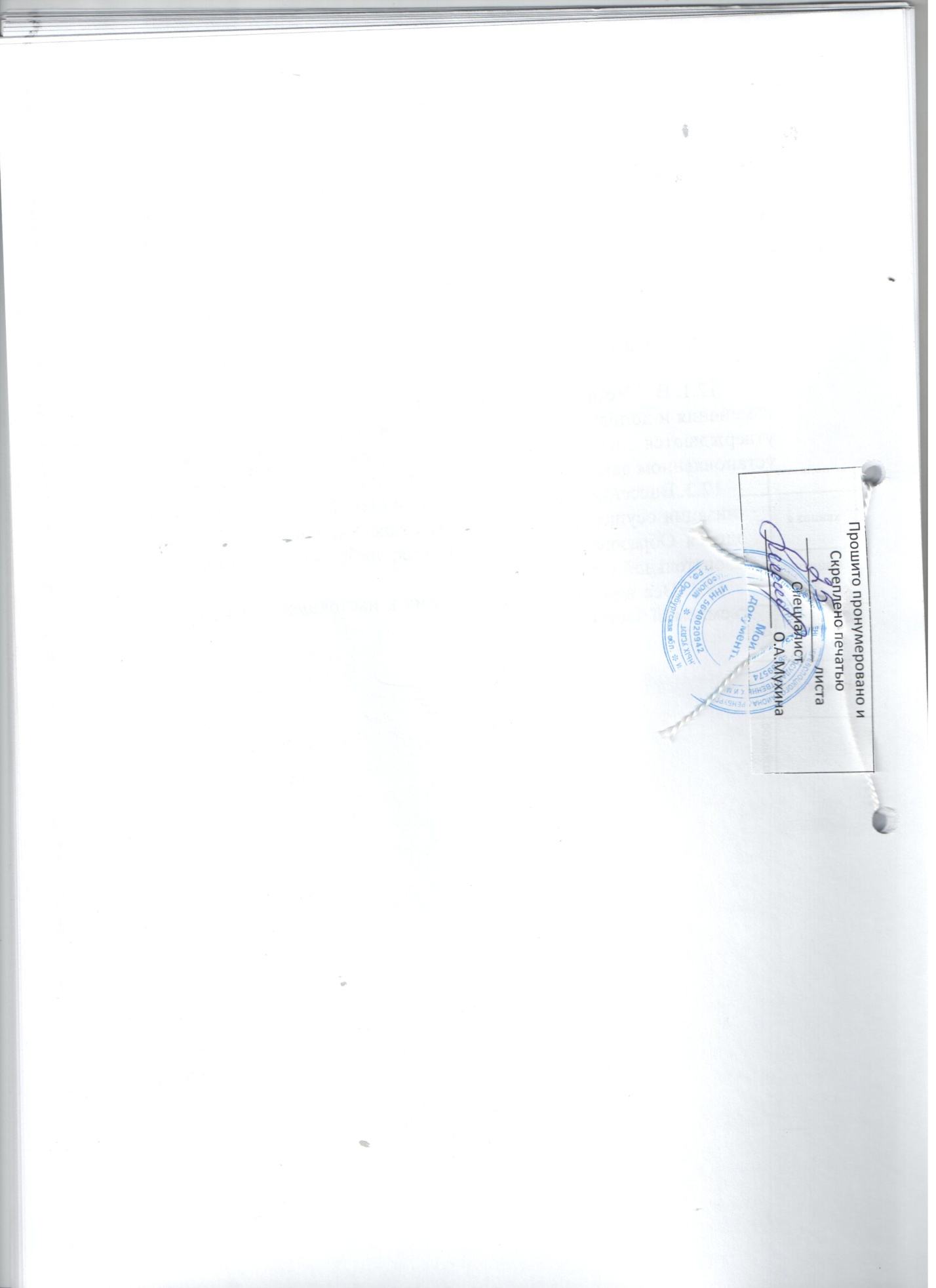 